18th September 2023Dear Parents/Guardians,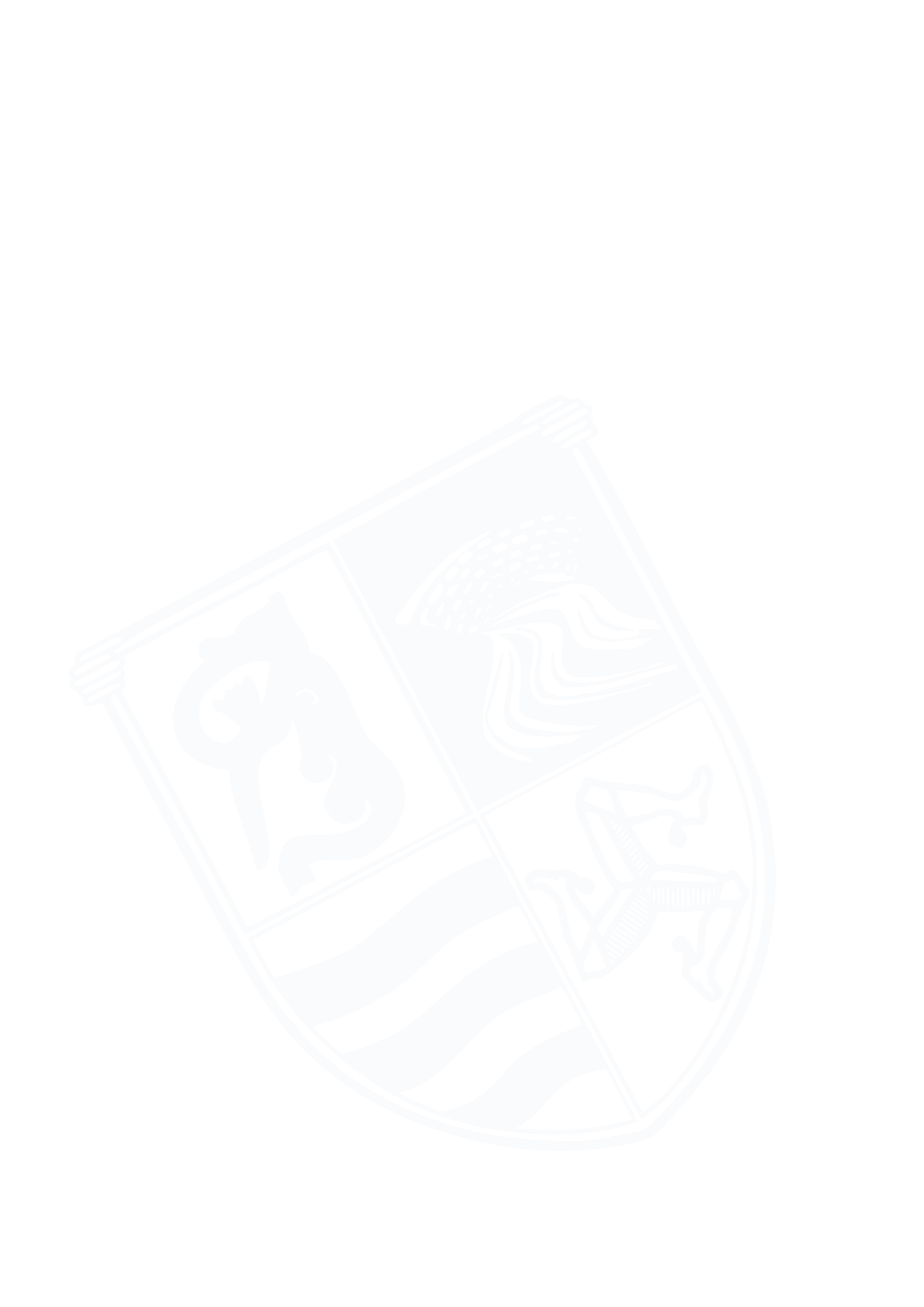 Year 4 will be visiting The Ayres (Nature Discovery Centre) on Monday 9th October as part of our Georgraphy learning this half term. We will be taking part in the ‘Nature Detective and Habitat Heroes’ workshop with the Manx Wildlife Trust. This will link in with our Science  and Outdoor learning, alongside our Sustainable Development Goal focus of Life on Land. We will be travelling by coach and leaving school at 9.15am and returning in time for the end of the school day. The children will need a packed lunch, which is named and a water bottle. Please no nut-based products. If your child receives free school meals and you would like school to provide a packed lunch for them, please let your child’s class teacher know. The children can wear their own clothes for this trip, please ensure that they are appropriate for the weather conditions. Wellies or old shoes would be advisable due to the ground conditions at The Ayres. The Onchan School Association has kindly donated £3 per child towards the cost of this trip. In order to fund the remaining cost we kindly ask for a payment from yourselves of £5, to be paid through Parent Pay. If you have any problems please contact Ms Conmy at the school office. If you have any questions please do not hesitate to get in touch.Thank you for your continued support,Mrs Callister, Mrs Crellin and Mrs Moore